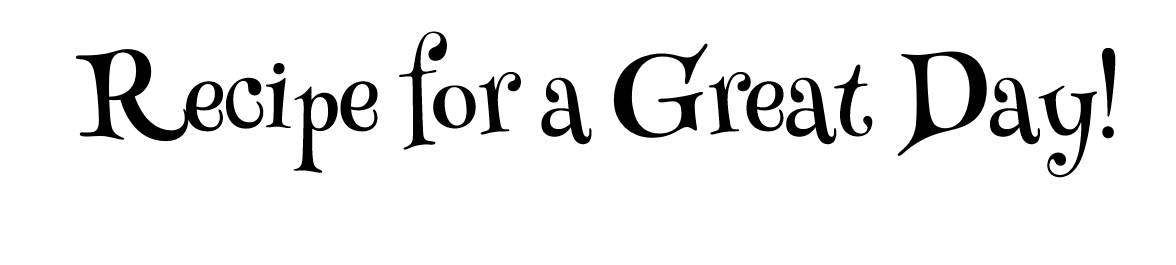 [30-60 minutes of Outside/Physical time][60-90 minutes of Creative/Productive time][Make bed][Feed cat][etc.]